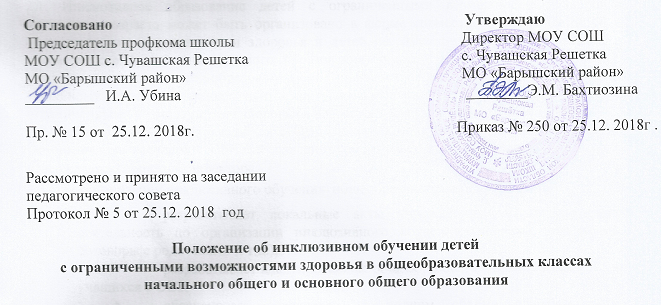 Основные положения1.1. Настоящее Положение об организации инклюзивного образования детей с ограниченными возможностями здоровья (далее – дети с ОВЗ)  в МОУ СОШ с.Чувашская Решётка МО «Барышский район» (далее - Положение) разработано на основе:  Федерального закона от 29 декабря 2012 г. № 273-ФЗ "Об образовании в Российской Федерации";  Санитарно-эпидемиологических требований к условиям и организации обучения в общеобразовательных учреждениях "Санитарно- эпидемиологические правила и нормативы СанПиН 2.4.2.2821-10", утв. постановлением Главного государственного санитарного врача Российской Федерации от 29 декабря 2010 г. N 189, с изменениями, внесенными постановлением Главного государственного санитарного врача Российской Федерации от 29 июня 2011 г. N 85;  Порядка организации и осуществления образовательной деятельности по основным общеобразовательным программам – образовательным программам начального общего, основного общего и среднего общего образования (утв. приказом Министерства образования и науки РФ от 30 августа 2013 г. № 1015).  Настоящее Положение об организации инклюзивного образования детей с ограниченными возможностями здоровья определяет порядок организации обучения и воспитания в совместной образовательной среде в общеобразовательном учреждении детей с ОВЗ и детей, не имеющих таких ограничений.  Инклюзия признаётся как закономерные этапы развития образования детей с ограниченными возможностями здоровья. Под специальными условиями обучения в настоящем Положении понимаются адаптированные образовательные программы, специальные методы  обучения, учебники, учебные пособия, дидактические и наглядные материалы, индивидуальные технические средства  обучения, индивидуально-групповые коррекционные занятия и доступность среды обучения, а также психолого-педагогические, медицинские, социальные и иные услуги, необходимые детям с ОВЗ для получения образования в соответствии с их способностями и психофизическими возможностями в целях развития социальной адаптации и интеграции  указанных лиц в обществе, в том числе приобретения ими навыков самообслуживания, подготовки к трудовой, в том числе профессиональной, деятельности и самостоятельной жизни. Внедрение инклюзивного образования в общеобразовательное учреждение осуществляется с опорой на имеющийся опыт и научно-методическую базу обучения и воспитания детей с ограниченными возможностями здоровья. 2. Организация инклюзивного образования 2.1. Инклюзивное образование детей с ограниченными возможностями здоровья школьного возраста может быть организовано в форме совместного обучения детей с ограниченными возможностями здоровья и детей, не имеющих таких ограничений, в одном классе (класс инклюзивного образования) общеобразовательного учреждения, реализующего основные образовательные программы, если это не препятствует успешному освоению образовательных программ всеми учащимися. Численность детей с ограниченными возможностями здоровья в классе не может превышать 3 человека. 2.2.Организация обучения учащихся с ОВЗ по инклюзивной форме осуществляется на основании рекомендаций ПМПК, заявления родителей (законных представителей) и утверждается  приказом директора.  2.3.При организации инклюзивного обучения  общеобразовательное учреждение:   разрабатывает локальные акты учреждения, регламентирующие деятельность по организации инклюзивного обучения (приказы, положения, договоры с родителями и т.д.); разрабатывает адаптированные общеобразовательные программы для  учащихся с ОВЗ; обеспечивает реализацию в полном объеме адаптированных образовательных программ, соответствие качества подготовки учащихся установленным требованиям, соответствие применяемых форм, средств, методов обучения и воспитания возрастным и психофизическим особенностям;  обеспечивает помощь учащимся в профессиональном самоопределении; обеспечивает специальную коррекционную помощь учащимся с ОВЗ;  разрабатывает 	комплексный 	индивидуальный 	психолого-педагогический план сопровождения с учетом рекомендаций ПМПК; знакомит родителей (законных представителей) учащихся с ОВЗ с документами, регламентирующими образовательную деятельность: адаптированной образовательной программой, учебным планом, расписанием и т.д.; обеспечивает повышение квалификации учителей в области коррекционной  педагогики. 2.4. Обучение детей с ОВЗ по основным образовательным программам должно учитывать программу коррекционной работы, являющейся разделом основной образовательной программы общего образования общеобразовательного учреждения. Программа коррекционной работы направлена на обеспечение коррекции недостатков в физическом и (или) психическом развитии детей с ОВЗ и оказание помощи детям этой категории в освоении основной образовательной программы общего образования. Программа коррекционной работы содержит: перечень, содержание и план реализации индивидуально ориентированных коррекционных мероприятий, обеспечивающих удовлетворение особых образовательных потребностей детей с ОВЗ, их интеграцию в общеобразовательном учреждении и освоение ими основной образовательной программы общего образования с учетом особенностей психофизического развития и возможностей; систему комплексного психолого-медико-педагогического сопровождения детей с ОВЗ в условиях реализации образовательных программ. 3. Содержание инклюзивного образования Содержание инклюзивного образования детей в общеобразовательном учреждении определяется адаптированными образовательными программами, разрабатываемыми и реализуемыми общеобразовательным учреждением самостоятельно на основе государственных образовательных стандартов и примерных образовательных учебных программ, курсов, дисциплин. Для составления учебного плана на текущий учебный год при организации инклюзивного обучения детей с ОВЗ используется   учебный план для общеобразовательных учреждений.  С учетом психофизиологических особенностей обучающихся с ОВЗ разрабатываются индивидуальные учебные планы, в учебные планы в обязательном порядке включается коррекционный блок, представленный индивидуальными и групповыми занятиями, предусмотренный учебным планом.  Для разработки адаптированных основных образовательных программ (для начального и основного уровня образования) при организации инклюзивного обучения детей  с ОВЗ в основную образовательную программу школы  соответствующего уровня образования вносятся изменения (в пояснительную записку; программу коррекционной работы; индивидуальный учебный план; план внеурочной деятельности; систему условий реализации ООП). Обучение организуется как по общим, так и по специальным учебникам, соответствующим программе обучения. Образовательное учреждение самостоятельно в выборе системы оценок, порядка и периодичности промежуточной аттестации учащихся. Учащиеся переводятся  в следующий класс  по итоговой успеваемости на общих основаниях. Результаты освоения общеобразовательных программ, показатели динамического развития ребенка фиксируются в  Индивидуальной карте учета динамики развития ребенка. Общеобразовательное учреждение самостоятельно выбирает формы, средства и методы инклюзивного обучения и воспитания в соответствии с законодательством Российской Федерации в сфере образования и Уставом школы.  4. Организация аттестации учащихся с ограниченными возможностями здоровья  Освоение образовательной программы, в том числе отдельной части или всего объема учебного предмета, курса, дисциплины, образовательной программы, сопровождается текущим контролем успеваемости и промежуточной аттестацией учащихся. Формы, периодичность и порядок проведения текущего контроля успеваемости и промежуточной аттестации учащихся определяются общеобразовательным учреждением самостоятельно (п.19 раздела 2 Порядка организации и осуществления образовательной деятельности по основным общеобразовательным программам - образовательным программам начального общего, основного общего и среднего общего образования (утв. приказом Министерства образования и науки РФ от 30 августа 2013 г. N 1015). Освоение учащимися основных образовательных программ основного общего и среднего общего образования завершается государственной итоговой аттестацией, которая является обязательной. Государственная итоговая аттестация детей с ОВЗ проводится в обстановке, исключающей влияние негативных факторов на состояние их здоровья, и в условиях, отвечающих психофизическим особенностям и состоянию здоровья выпускников в соответствии с федеральным законодательством. Дети с ОВЗ, получившие образование в форме инклюзивного образования и успешно прошедшие государственную итоговую аттестацию по образовательным программам основного общего и среднего общего образования, получают аттестат об основном общем или среднем общем образовании, подтверждающий получение общего образования соответствующего уровня (п.20 раздела 2 Порядка организации и осуществления образовательной деятельности по основным общеобразовательным программам - образовательным программам начального общего, основного общего и среднего общего образования (утв. приказом Министерства образования и науки РФ от 30 августа 2013 г. N 1015). 5. Психолого-педагогическое сопровождение ребенка с ограниченными возможностями здоровья, учащегося в форме инклюзивного образования  Диагностико-коррекционное психолого-медико-педагогическое сопровождение обучающихся с ОВЗ в общеобразовательном учреждении осуществляется ПМПк Специалисты ПМПк: осуществляют психолого-медико-педагогическое обследование детей с ОВЗ; определяют возможности инклюзии конкретного ребенка, условий и форм инклюзии; проводят предварительную работу с обучающимися, родителями (законными представителями), педагогическими работниками общеобразовательного учреждения, направленную на подготовку к организации инклюзивного образования в данной организации. разрабатывают совместно с педагогами индивидуальные образовательные маршруты; отслеживают эффективность обучения детей с ОВЗ по программе, рекомендованной ПМПК; организуют систематическое сопровождение образовательного процесса в условиях инклюзии; осуществляют анализ выполненных рекомендаций всеми участниками процесса инклюзии; согласуют со специалистами ПМПК оценку результатов обучения. Комплексное сопровождение детей с ОВЗ в условиях общеобразовательного учреждения осуществляют педагог-психолог, учитель. Результаты адаптации, продвижения в развитии и личностном росте обучающихся, формирования навыков образовательной деятельности, освоение образовательных программ, показатели функционального состояния их здоровья фиксируются в документации ПМП(к). При необходимости к работе с детьми с ОВЗ на договорной основе могут привлекаться соответствующие специалисты при их отсутствии в штатном расписании. 